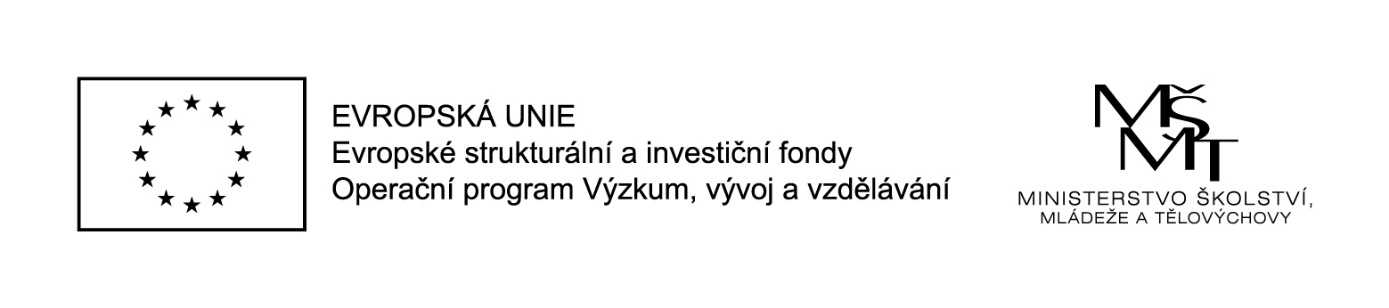 Společně a tvořivě pro životreg. č. P CZ.02. 3. 68/0. 0/0. 0/16 – 023/0005087Zpráva o činnosti projektu – leden 2019pokračujeme v individuální práci s žáky s potřebou podpůrných opatření (podpora speciálního pedagoga a školního psychologa)aktivita školního psychologa byla splněna (ukončena k 31. 1. 2019)pokračujeme v  aktivitě doučování žáků ohrožených školním neúspěchem (ukončen 3. běh – 4 skupiny žáků)zahájili jsme aktivitu sdílení zkušeností pedagogů – v rámci této aktivity  vybraný pedagog zrealizoval návštěvu v hostitelské ZŠ Ohradní a získal  nové zkušenosti ve výuce  matematické gramotnostimapovali   jsme vhodné pomůcky pro individuální práci s žáky s potřebou podpůrných opatřenív rámci publicity projektu jsme informovali na webových stránkách o aktuální činnosti projektu